GIORNATA D’ACCOGLIENZA CLASSI PRIMEQuest’anno le classi prime della Benedetto Marcello oltre al tradizionale giro nel Parco delle Cave hanno fatto tappa alla cascina Linterno, dimora un tempo di Petrarca.Per chi non lo sapesse la nostra scuola ha un legame profondo con questo luogo! 25 anni fa, quando la cascina non era che un rudere, i ragazzi della scuola media parteciparono a un Progetto Europeo “La scuola adotta un monumento” e vinsero permettendo cosi di salvare questo luogo dalla distruzione. Grazie al loro impegno, studenti e professori, hanno fatto sì che cascina Linterno fosse dichiarata  Monumento Nazionale.Per i ragazzi della nostra scuola è stato importante non solo conoscere il passato, ma anche capire che anche dei semplici ragazzi di 12 o 14 anni possono incidere sulla società per il bene comune. Chissà che a qualcuno venga in mente di buttarsi in nuove iniziative!Un enorme grazie al prof F. Galluccio (docente storico della Benedetto Marcello), al Sig. Gianni Bianchi (Amici Cascina Linterno) e Sig. Massimo de Rigo (presidente CSA Casa Petrarca)!Per approfondire:link della relazione del progetto: www.formare.org/strumento/ad%20monumento.htmlink del video del corteo storico medioevale che ogni anno veniva realizzato dalla Benedetto Marcello a fine anno scolastico: www.youtube.com/watch?v=KpKNpPtOE90 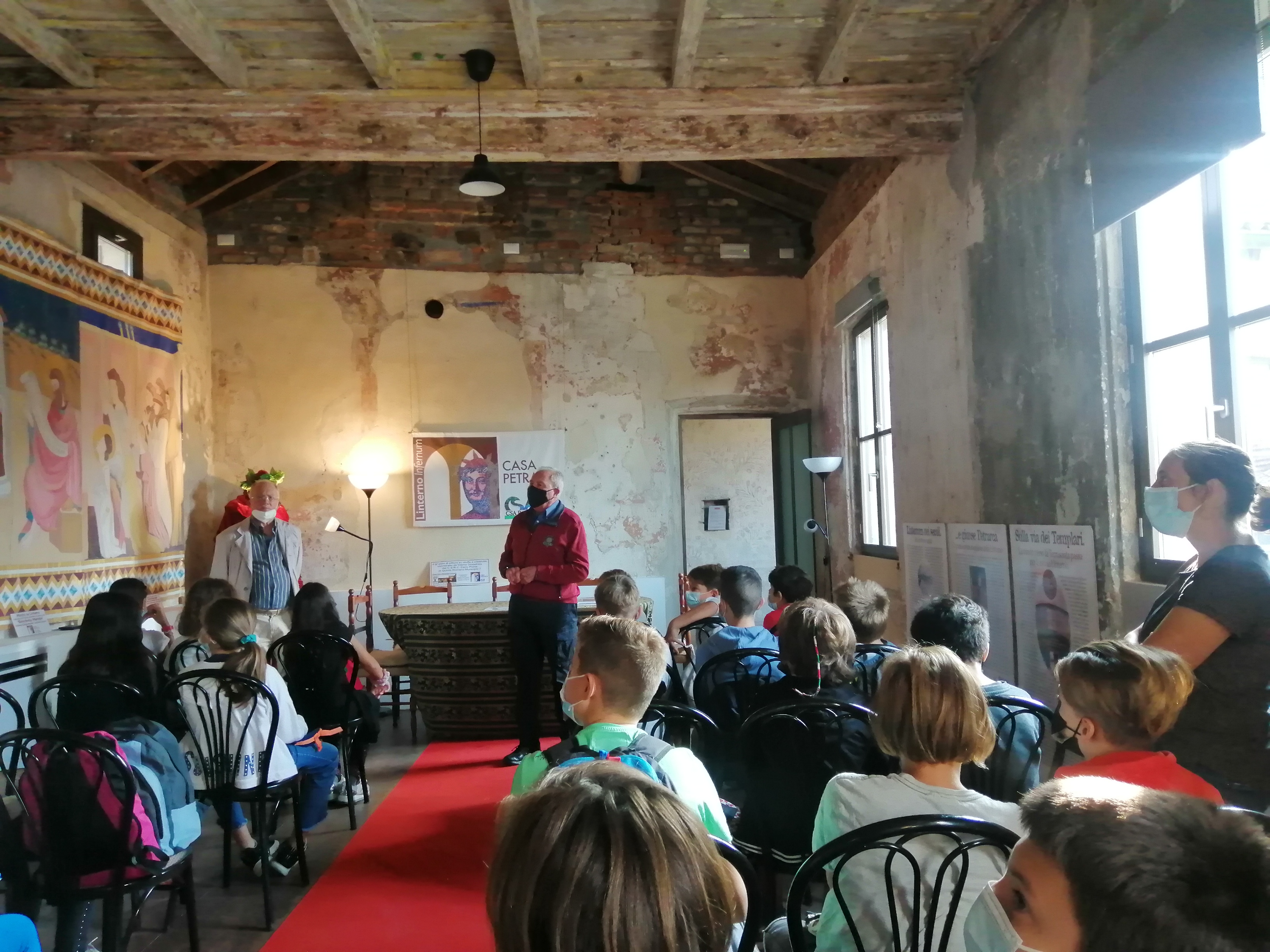 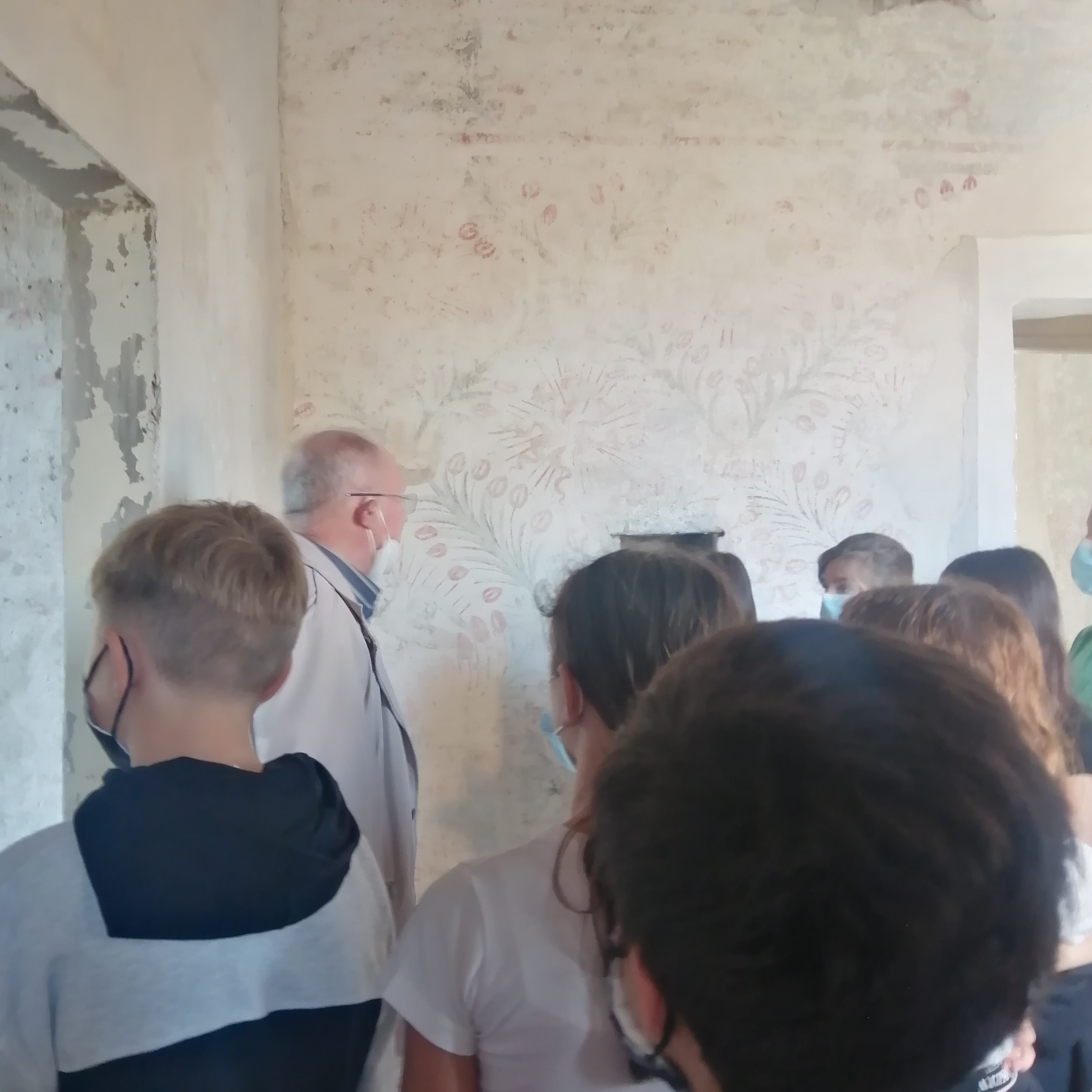 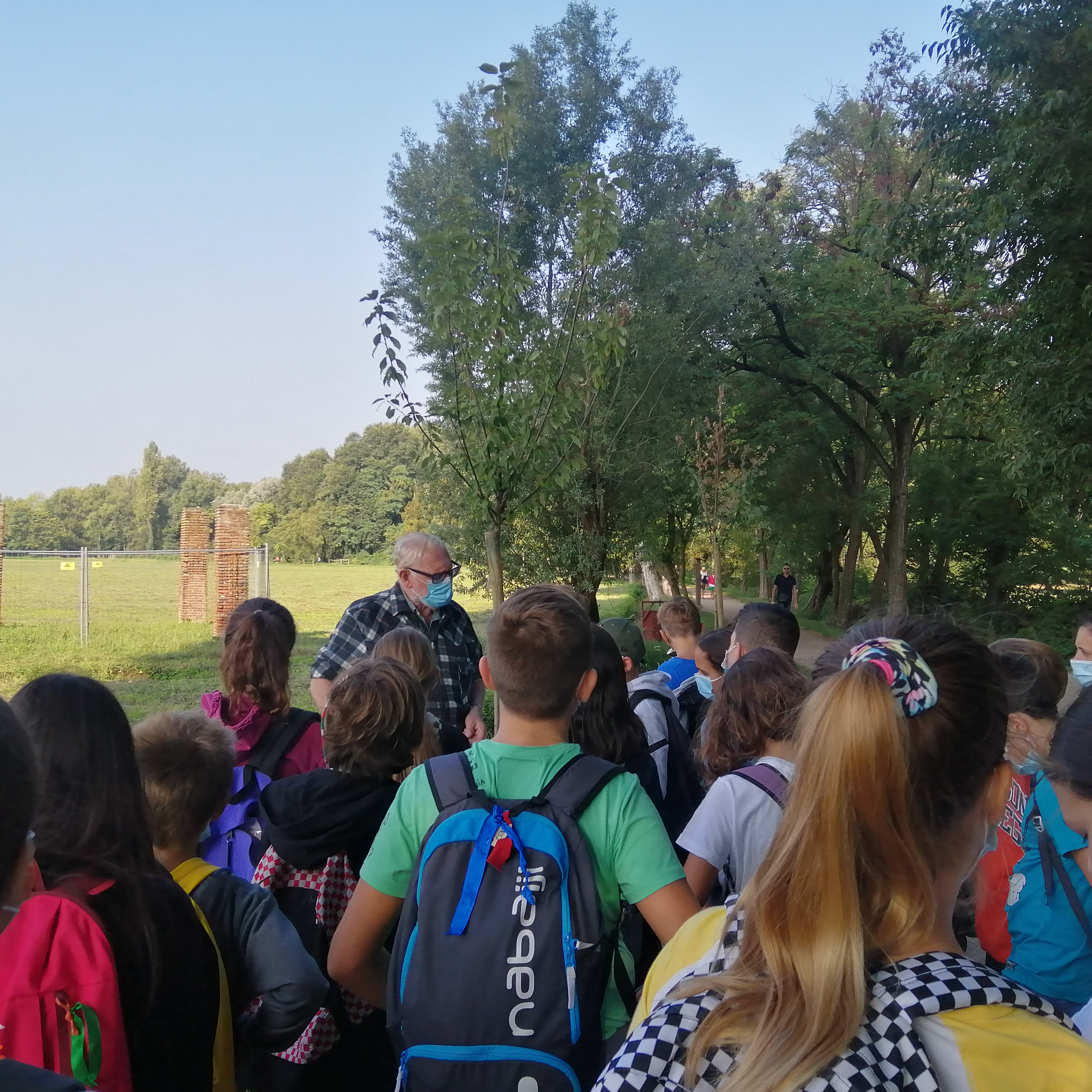 